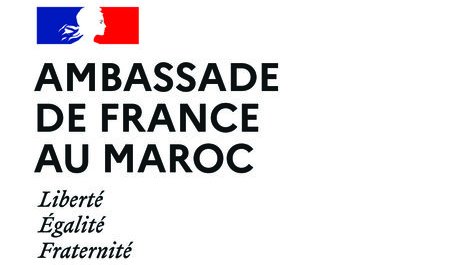 CONDITIONS D’ELIGIBILITECe programme est réservé aux doctorants en cotutelle de thèse ou en codirection de thèse de nationalité marocaine.Ce programme de bourses finance un séjour de recherche dans un laboratoire français d’une durée de deux mois maximum entre le 1er novembre et le 31 décembre 2023. NB : pour les étudiants en cotutelle de thèse, cette mobilité devra être réalisée dans le cadre du calendrier établi dans la convention. Les bénéficiaires de ce programme de bourses ne pourront bénéficier d’une autre source de  financement pendant la durée de leur séjour en France. Le dossier de candidature doit être rédigé en français.  La bourse comprend :la gratuité des frais de visa (toutefois les frais d’enregistrement du dossier auprès de l’organisme TLS sont à la charge   du boursier) ;une couverture sociale pendant la durée du séjour en France ;une bourse d’études pendant la durée du séjour en France ; la facilitation de la recherche d’un logement en résidence universitaire CROUS en fonction des disponibilités par l’agence Campus France. PROCEDURELe dossier est à retourner obligatoirement avant le 6 octobre 2023, 18h, délai de rigueur, à  l’adresse suivante : bourses.esr@ifmaroc.com (le dossier doit être compilé en un seul document et avoir un volume maximal de 3 Mo)Tout dossier incomplet ou envoyé hors délai (heure d’envoi du message électronique faisant foi) ne sera pas  examiné.L’examen des candidatures sera réalisé par une Commission mixte franco-marocaine. Les résultats seront notifiés et publiés sur le site de l’Institut Français du Maroc au plus tard le 11 octobre 2023.DOCUMENTS A PRODUIRELe dossier de candidature est à adresser par courriel au Service de Coopération et d’Action Culturelle de l’Ambassade de France au Maroc à l’adresse suivante : bourses.esr@ifmaroc.com doit être compilé en un seul document, suivant l’ordre établi ci-dessous et avoir un volume maximal de 3 Mo : Formulaire de candidature signé par le candidat, le Directeur de thèse et le chef d’établissement marocain ;Curriculum Vitae (Attention : une page maximum) ;Copie du passeport valide minimum trois mois après la fin du séjour en France ; Lettre d’invitation du directeur du laboratoire d’accueil en France, précisant les dates de début et de de fin de séjour en 2023 ; Copie du certificat d’inscription en France, le cas échéant ;Pour les cotutelles, copie de la convention de cotutelle, dont le calendrier déterminera les périodes d’octroi de la bourse ; Une déclaration sur l’honneur attestant que le candidat ne bénéficie d’aucune autre allocation de bourse pour son séjour en France ;Copie de la convention d’accueil d’un chercheur ou d’un enseignant étranger (formulaire Cerfa 16079*03) pré-remplie. 